Underskrift aktivitetsansvarig: ________________________________________________________Detta dokument fylls i samband med deltagaraktivitet och sparas hos projektägaren. Det ska inte skickas till ESF-rådet tillsammans med ansökan om utbetalning.		Projektnamn:Aktivitet:Datum:2017-04-28Tid:Namn på deltagareUnderskrift av deltagare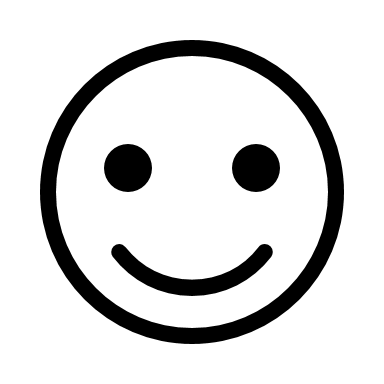 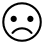 